Ενότητα 7.5: Παιχνίδια που ταξιδεύουνΟΝΟΜΑ: __________________________________________1. Να μεταφέρεις τις λέξεις από τον ενικό στον πληθυντικό αριθμό:2. Να συμπληρώσεις το γράμμα που λείπει από κάθε λέξη και να βάλεις τόνους όπου χρειάζεται: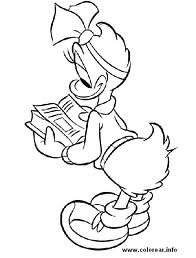 το κανόν__			το παγόν__		το μπαλκόν__		το λιμάν__το αστέρ__			το φίδ__το παιδ__			το κατσίκ__3. Σκέψου και συμπλήρωσε τις προτάσεις, όπως στο παράδειγμα:Κόβω λεμόνια από τη  λεμονιά.Κόβω πορτοκάλια από την ___________________.Κόβω μανταρίνια από τη ___________________.Κόβω ροδάκινα από τη ____________________.Κόβω νεράντζια από τη ____________________.4. Τώρα γράψε ξανά και χώρισε σε συλλαβές τις λέξεις που συμπλήρωσες στην άσκηση 3, όπως στο παράδειγμα:λεμονιά    λε – μο – νιά____________________  _______________________ ____________________  ___________________________________________  ___________________________________________  _______________________ΕΝΙΚΟΣΠΛΗΘΥΝΤΙΚΟΣτο πόδιτα πόδιατο πετράδιτο λιβάδιτο μπαλόνι